			PROCUREMENT			DATE:  January 29, 2016 HSS 15 057COMPREHENSIVE BEHAVIORAL HEALTH OUTPATIENT TREATMENT SERVICES FOR ADULTSFORDIVISION SUBSTANCE ABUSE AND MENTAL HEALTH                         Date Due: 	February 18, 2016				11:00AM ADDENDUM # 2		Please Note:THE ATTACHED SHEETS HEREBY BECOME A PART OF THE ABOVE MENTIONED BID.  Questions & Answers						___________________________						Kieran Mohammed					PROCUREMENT ADMINISTRATOR						(302)255-9291						_____________________________									Ceasar McClain						(302) 255-9417STATE OF DELAWAREHSS-15-057COMPREHENSIVE BEHAVIORAL HEALTH OUTPATIENT TREATMENT SERVICES QUESTIONS & ANSWERSDo we need to reference that DSAMH will provide a copy of the Licensure Standards?These are still with the DOJ.  As they have completed the review process DSAMH will share them with providers.If we currently provide CBHOT Services, does this replace those contracts?NoWe are already contracted with DSAMH to provide comprehensive outpatient behavioral services.  How is our current contract and future contract impacted by this RFP?  Will we still have our contract for current outpatient services, if we do not bid?  Or, is this an RFP to add additional providers and that existing contract providers will continue to have contracts?It is not impacted.  Providers are able to expand services if they choose to do so.  All current contracts remain intact.  Yes – to add additional services.  Contracts will be amended as necessary.Is the Contractor responsible for the facility location?YesPage 43, is OBOT a requirement for the proposal?Preferred by not requiredIf we want to add a proponent to a current contract, do we need to write our entire proposal or just the PHP?No.  The proposal for PHP is sufficient.If we want to move locations, do we need to write a recent proposal?The only new proposals that are needed are for new services that the program wishes to bid for.Is it possible to get the required attachments and appendices on pages 28 through 38 in Word and/or Excel?Yes – see addendum 3In Appendix B, Scope of Services, page 43, paragraph four, the following is stated: Applicants may elect to provide any of the following service array combinations: 1. ASAM Level I Outpatient Services and ASAM Level 1 OBOT 2. ASAM Level 1 Outpatient Services and ASAM Level 2.1 Services, and OBOT ServicesBecause we thought providing opiate-based care was required, we did not attend the pre-bid meeting. However, we heard from someone who was in attendance that the requirements have changed. Is that correct? If so, will an amendment to the RFP be posted on the website?An amendment to discuss PHP requests will be posted.  All other aspects of the RFP are current.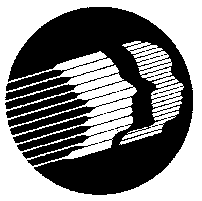 Delaware HealthAnd Social ServicesDivision of Management Services